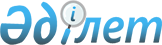 О внесении изменений в решение Жанааркинского районного маслихата от 25 февраля 2012 года № 2/17 "Об утверждении Правил оказания жилищной помощи населению Жанааркинского района"Решение Жанааркинского районного маслихата Карагандинской области от 18 февраля 2021 года № 2/17. Зарегистрировано Департаментом юстиции Карагандинской области 25 февраля 2021 года № 6210
      В соответствии с Законами Республики Казахстан от 23 января 2001 года "О местном государственном управлении и самоуправлении в Республике Казахстан", от 16 апреля 1997 года "О жилищных отношениях", постановлением Правительства Республики Казахстан от 30 декабря 2009 года №2314 "Об утверждении Правил предоставления жилищной помощи", Жанааркинский районный маслихат РЕШИЛ:
      1. Внести в решение Жанааркинского районного маслихата от 25 февраля 2012 года №2/17 "Об утверждении Правил оказания жилищной помощи населению Жанааркинского района" (зарегистрировано в Реестре государственной регистрации нормативных правовых актов №8-12-125, опубликовано в информационно-правовой системе "Әділет" от 29 марта 2012 года, в газете "Жаңаарқа" от 7 апреля 2012 года №16 (9489)) следующие изменения:
      в Правилах оказания жилищной помощи населению Жанааркинского района, утвержденных указанным решением:
      заголовок главы 1 изложить в следующей редакции:
      "Глава 1. Общие положения";
      в пункте 1:
      подпункт 4) исключить;
      подпункт 7) изложить в следующей редакции:
      "7) совокупный доход малообеспеченной семьи (гражданина) – общая сумма доходов семьи (гражданина) за квартал, предшествующий кварталу обращения за назначением жилищной помощи;";
      подпункт 10) исключить;
      подпункт 12) изложить в следующей редакции:
      "12) доля предельно-допустимых расходов – отношение предельно-допустимого уровня расходов малообеспеченной семьи (гражданина) в месяц на управление объектом кондоминиума и содержание общего имущества объекта кондоминиума, в том числе на капитальный ремонт общего имущества объекта кондоминиума, потребление коммунальных услуг и услуг связи в части увеличения абонентской платы за телефон, подключенный к сети телекоммуникаций, пользование жилищем из государственного жилищного фонда и жилищем, арендованным местным исполнительным органом в частном жилищном фонде, к совокупному доходу малообеспеченной семьи (гражданина) в процентах;";
      пункт 2 изложить в следующей редакции:
      "2. Жилищная помощь предоставляется за счет средств местного бюджета малообеспеченным семьям (гражданам), постоянно зарегистрированным и проживающим в жилище, которое находится на праве собственности как единственное жилище на территории Республики Казахстан, а также нанимателям (поднанимателям) жилища из государственного жилищного фонда и жилища, арендованного местным исполнительным органом в частном жилищном фонде, на оплату:
      расходов на управление объектом кондоминиума и содержание общего имущества объекта кондоминиума, в том числе капитальный ремонт общего имущества объекта кондоминиума;
      потребления коммунальных услуг и услуг связи в части увеличения абонентской платы за телефон, подключенный к сети телекоммуникаций;
      расходов за пользование жилищем из государственного жилищного фонда и жилищем, арендованным местным исполнительным органом в частном жилищном фонде.
      Расходы малообеспеченных семей (граждан), принимаемые к исчислению жилищной помощи, определяются как сумма расходов по каждому из вышеуказанных направлений.
      Жилищная помощь определяется как разница между суммой оплаты расходов на управление объектом кондоминиума и содержание общего имущества объекта кондоминиума, в том числе капитальный ремонт общего имущества объекта кондоминиума, потребление коммунальных услуг и услуг связи в части увеличения абонентской платы за телефон, подключенный к сети телекоммуникаций, пользование жилищем из государственного жилищного фонда и жилищем, арендованным местным исполнительным органом в частном жилищном фонде, и предельно допустимым уровнем расходов малообеспеченных семей (граждан) на эти цели, установленным местными представительными органами.";
      пункт 3 изложить в следующей редакции:
      "3. Жилищная помощь оказывается по предъявленным поставщиками счетам о ежемесячных взносах на управление объектом кондоминиума и содержание общего имущества объекта кондоминиума, в том числе капитальный ремонт общего имущества объекта кондоминиума согласно смете расходов и счетам на оплату коммунальных услуг за счет бюджетных средств малообеспеченным семьям (гражданам).
      Доля предельно-допустимых расходов семьи (гражданина) на управление объектом кондоминиума и содержание общего имущества объекта кондоминиума, в том числе на капитальный ремонт общего имущества объекта кондоминиума, потребление коммунальных услуг, пользование жилищем из государственного жилищного фонда и жилищем, арендованным местным исполнительным органом в частном жилищном фонде, а также повышения тарифов абонентской платы за оказание услуг телекоммуникаций устанавливается к совокупному доходу малообеспеченной семьи в размере 10 процентов.";
      заголовок главы 2 изложить в следующей редакции:
      "Глава 2. Определение нормативов оказания жилищной помощи";
      заголовок главы 3 изложить в следующей редакции:
      "Глава 3. Порядок назначения жилищной помощи";
      заголовок главы 4 изложить в следующей редакции:
      "Глава 4. Сроки и периодичность предоставления жилищной помощи";
      заголовок главы 5 изложить в следующей редакции:
      "Глава 5. Порядок обращения и начисления жилищной помощи";
      пункт 18 изложить в следующей редакции:
      "18. Для назначения жилищной помощи малообеспеченная семья (гражданин) (либо его представитель по нотариально заверенной доверенности) обращается в Государственную корпорацию и/или посредством веб-портала "электронного правительства" предоставляет документы согласно пункту 4 Правил предоставления жилищной помощи, утвержденных постановлением Правительства Республики Казахстан от 30 декабря 2009 года №2314 "Об утверждении Правил предоставления жилищной помощи" (далее - Постановление).";
      пункты 18-1), 18-2), 18-3), 18-4), 18-5), 18-6) исключить;
      заголовок главы 6 изложить в следующей редакции:
      "Глава 6. Выплата жилищной помощи".
      2. Настоящее решение вступает в силу со дня государственной регистрации в органах юстиции и вводится в действие со дня его первого официального опубликования.
					© 2012. РГП на ПХВ «Институт законодательства и правовой информации Республики Казахстан» Министерства юстиции Республики Казахстан
				
      Председатель сессии

А. Рахманкулова

      Секретарь Жанааркинского районного маслихата

К. Имантусупов
